CURRICULUM VITAEPERSONAL DATA:Name				: Benny Yosua MarpaungPlace and Date of Birth		: Medan, November 29th , 1991Home address			: Street Dr. Goris alley 2 Number 3Nationality 			:Indonesia Marital status 			: single Religion 			: kRISTENSex 				: Male Height / weight			: 175 Cm/ 60 Kg Phone 				: 0813 3981 2122 Email 				: bennyyosua58@yahoo.co.idHobby 				: swimming, Playing Football,basket ball	, cook	EDUCATIONAL BACKGROUNDElementary School		: 1998 - 2004 SD N 3 MedanSecondary School 		: 2004 - 2007 SMP Dr.Wahidin Sudirohusodo,MedanSenior High School		: 2007 - 2010 SMA Dr.Wahidin Sudirohusodo,Medan WORKING EXPERIECE I have been working at Mozaic Beach Club seminyak, Bali as fine dinning commis 1 , since 1 October th 2010 – 5 Desember h 2011Responsibility : Cook meals for, alacarte,fine dinning, organize butcher station, working chiller, and dry storeI have been working at The Chedi Club Goa Gajah ,Ubud - Bali as a Demi chef  ( Staff ), since 10 Desember st 2011 – 25  May14th 2012Responsibility : prepare foods for the breakfast, alacarte, and dinner. I have been working at Fish n Co beachwalk kuta-bali as a Line Cook Staff, since 14  Juni 2012 – 21  March 2014Responsibility:prepare foods,sauce for the breakfast,lunch ,alacarte and dinnerI have been working at Cuca  Restaurant Jimbaran as demi chef de partie 1 since  April  1th 2014 – January 2015I have been working at Balique Restaurant Jimbaran as Chef de partie since January 2015 - presentRESPONSIBILITIES Assist in creating and testing new recipes and menu design and in inspecting the cleanliness of the line floor all kitchen stationsAssist in determining the minimum and maximum stocks of all food, material equipmentPrepare batch recipes, cold food itemsAssist in all kitchen activities to make sure that guests receive high quality food items in a time mannerAssist in the supervision of day-to-day operation of the kitchen as neededProvide instruction to less experienced culinary staffSKILLS AND QUALIFICATIONS Ten month of working experience as demi chef de partieUse logic and reason to identify the strengths and weaknesses of alternative solutions, conclusions or approaches to problemsTalk to others to convey information effectivelyConsider the relative costs and benefits of potential actions to choose the most appropriate oneIdentify complex problems and review related information to develop and evaluate options and implement solutionsManage own time and the time of othersKnowledge of laws, legal codes, court procedures, precedents, government regulations, executive orders, organization rules.Ability to listen to and understand information and ideas presented through spoken words and sentences     								   Denpasar , Febuary 15th  2015To 	: Aston BalikpapanDear sir / MadamI would like to apply for a position as a Chef de partie  in your establishment as you will see from my enclose CV.I would like very much to put my skill to work for establishment. I am available for interview at any time and I can be reached at the below address.Thank you for your consideration and I am looking forward to hear from your soon.Sincerely yours( Benny Yosua Marpaung )THE CHEDI CLUBHOTEL & RESTAURANTCertificate of AppreciationThis Certificate is presented to BENNY YOSUA MARPAUNGIn RecognitionSuccessful Completion on the Job asDEMI CHEF Fine Dinning Restaurantat F & B Kitchen Departmentfrom December 10th 2011 – May 25th 2012best regards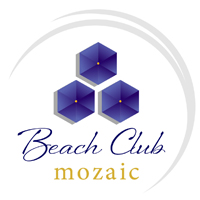 MOZAIC RESTAURANT, LOUNGE WORKSHOPAND CATERING GASTRONOMIQUESCertificate of AppreciationThis Certificate is presented to BENNY YOSUA MARPAUNGIn RecognitionSuccessful Completion on The Job asCOMMIS 1 French Cuisine Balinese Flavours & Fine Dinning Restaurantat F & B Kitchen Departmentfrom October 1st 2010 – December 5th 2011 best regardsChef James Ephraim				Human Resources ManagerChef Khairuddin DeanHuman Resources Manager